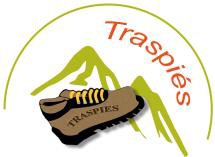 PROGRAMA DE ACTIVIDADES TRASPIÉS PRIMER SEMESTRE 2024F. Inscripción	F. RealizaciónActividades de 1 díaActividades de varios díasActividades culturalesTraspiés - Centro Municipal de las Artes, Calle Los Robles, s/n, 28922 Alcorcón (Madrid) CIF G84149095, Tf. 679182515, Web: Traspies.org , Mail: traspiesalcorcon@yahoo.es